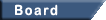 Department of Mines, Minerals and EnergyEdit meeting	Cancel this meeting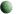 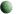 Meeting DetailsMeeting DetailsDate / Time9/13/2023 10:00 amLocationFairfield Area Public Library1401 N. Laburnum Avenue
Henrico VA 23223Virtual Option:  https://teams.microsoft.com/l/meetup-join/19%3ameeting_NWFmYWU5NWQtZDFmYy00MGMwLWI0OWMtZjBiZTdlYTEyZjdm%40thread.v2/0?context=%7b%22Tid%22%3a%22620ae5a9-4ec1-4fa0-8641-5d9f386c7309%22%2c%22Oid%22%3a%22fc1e75e0-ad2e-48f7-9ded-dc86f8c3c1be%22%7dOr call in (audio only) +1 434-230-0065,,830850720# Phone Conference ID: 830 850 720# Board Websitehttps://www.vasolarandstorage.org/Agenda documentnot availableDisability Friendly? Yes	Deaf interpreter available upon request? NoDisability Friendly? Yes	Deaf interpreter available upon request? NoPurpose of the meetingRegular business meeting of the AuthorityPurpose of the meetingRegular business meeting of the AuthorityMeeting Scope 		 General business XXMeeting ScopeMeeting ScopeDiscuss particular regulations / chaptersMeeting ScopeMeeting ScopePublic hearing to discuss a proposed changeContact InformationContact InformationName / Title:Ken Jurman / Program ManagerAddress:Virginia Department of Energy1100 Bank Street, 8th Floor Richmond, 23219-3402Email Address:ken.jurman@energy.virginia.govTelephone:(804) 692-3222	FAX: (804) 692-3238	TDD: (800) 828-1120